Оглавление1. Пояснительная записка ……...…………………………………………32. Учебно-тематический план…………………………………….……….73. Содержание…………………………………………………..…….……...84. Обеспечение………………………………………………..……….........125. Мониторинг образовательных результатов………………………...12Список информационных источников………………………….............14Пояснительная запискаСовременные дети живут в эпоху активной информатизации, компьютеризации. Технические достижения всё быстрее проникают во все сферы человеческой жизнедеятельности и вызывают интерес детей к современной технике. Технические объекты окружают нас повсеместно, в виде бытовых приборов и аппаратов, игрушек, транспортных, строительных и других машин. Детям с раннего возраста интересны двигательные игрушки. Благодаря разработкам мини-роботов «Bee-Bot», «Робомышь»  на современном этапе появилась возможность уже в дошкольном возрасте знакомить детей с основами элементарного программирования. В реальной практике дошкольных образовательных учреждений остро ощущается необходимость в организации работы по вызыванию интереса к техническому творчеству и первоначальных навыков программирования.  Кроме того, актуальность по формированию основ программирования значима в свете внедрения и реализации ФГОС ДО, так как: - являются великолепным средством для интеллектуального развития дошкольников; - осуществляются в форме игры, познавательной и исследовательской деятельности, в форме творческой активности, обеспечивающей художественно-эстетическое развитие ребенка; - поддерживают инициативу детей; - позволяют педагогу построение образовательной деятельности на основе индивидуальных особенностей каждого ребенка, при котором сам ребенок становится активным в выборе содержания своего образования, становится субъектом образования; - приобщают детей к социокультурным нормам, традициям семьи, общества и государства; - формируют познавательные интересы и познавательные действия ребенка в различных видах деятельности; развивают первоначальные навыки программирования; - формируют познавательную активность, способствует воспитанию социально-активной личности, формирует навыки общения и сотворчества; - объединяют игру с исследовательской и экспериментальной деятельностью, предоставляют ребенку возможность экспериментировать и созидать свой собственный мир, где нет границ. - компенсирует отсутствие образовательной деятельности, направленной на формирования навыков начального программирования; В программу включены занятия по развитию логико-математических представлений средствами развивающих игр Воскобовича, палочек Кюизинера, блоков Дьенеша, поскольку алгоритмизация, построение маршрута робота требует от ребенка умения ориентироваться в пространстве, мыслить логически.Категория обучающихся: дети  5-7 летНаправленность: техническая Цель программы: развитие научно-технического и творческого потенциала личности дошкольника через обучение элементарным основам лементарного программирования.Задачи программы Обучающие: • познакомить с комплектом мини-роботов «Bee-Bot», «Робомышь» ; • познакомить со средой программирования; • дать первоначальные знания по робототехнике; • учить основным приёмам программирования робототехнических средств; • учить составлять схемы для отображения и анализа данных; • познакомить с правилами безопасной работы с использования мини-роботов «Bee-Bot», «Робомышь». Развивающие: • развивать у детей старшего дошкольного возраста навыки начального программирования; развивать интеллектуальную сферу у  детей: память, внимание, логическое и аналитическое мышление; • развивать мелкую моторику; • развивать творческую инициативу и самостоятельность. Воспитательные: • воспитывать у детей интерес к техническим видам творчества; • развивать коммуникативную компетенцию: участия в беседе, обсуждении; • формировать навыки сотрудничества: работа в коллективе, в команде, малой группе (в паре); • развивать социально-трудовую компетенцию: трудолюбие, самостоятельность, умение доводить начатое дело до конца; • формировать и развивать информационную компетентность Планируемые результаты освоения Программы Результаты обучения:• знание особенностей комплектов мини-роботов «Bee-Bot», «Робомышь» ; • овладение навыками программирования; • получены первоначальные знания по робототехнике; • знание основных приёмов программирования робототехнических средств; • умение составлять схемы для отображения и анализа данных; • знание  правил  безопасной работы с использования мини-роботов «Bee-Bot», «Робомышь». Развивающие: • развитие у детей старшего дошкольного возраста навыки начального программирования; развитие  интеллектуальной сферы  детей: память, внимание, логическое и аналитическое мышление; • развитие мелкой моторики; • развитие  творческой инициативы и самостоятельности. Воспитательные: • появление у детей интереса к техническим видам творчества; • развитие  коммуникативной компетенции: участия в беседе, обсуждении; • сформированность навыков  сотрудничества: работа в коллективе, в команде, малой группе (в паре); • развитие  социально-трудовой компетенции: трудолюбие, самостоятельность, умение доводить начатое дело до конца; • формирование и развитие  информационной компетентности. Особенности организации Форма  организации: группа детей до 10 человекМесто обучения: кабинет педагога-психологаВремя обучения: Понедельник: 15.15-15.45Среда: 15.15-15.45Пятница: 15.15-15.45Длительность занятий: 30  минут.Срок реализации: 9 месяцев Принципы организации образовательной деятельности1) Уважения к личности ребенка; 2) Построения образовательной деятельности на основе индивидуальных особенностей каждого ребенка, при котором сам ребенок становится активным в выборе содержания своего образования, становится субъектом образования (далее - индивидуализация дошкольного образования); 3) Содействия и сотрудничества детей и взрослых, признание ребенка полноценным участником (субъектом) образовательных отношений; 4) Поддержки инициативы детей в продуктивной творческой деятельности; 5) Сотрудничества ДОУ с семьей; 6) Формирования познавательных интересов и познавательных действий ребенка в различных видах деятельности; 7) Возрастной адекватности дошкольного образования (соответствие условий, требований, методов возрасту и особенностям развития); 8) Учет гендерной специфики развития детей дошкольного возраста; 9) Вариативности обеспечивает возможность выбора содержания образования, форм и методов воспитания и обучения с ориентацией на интересы и возможности каждого ребенка и учета социальной ситуации его развития; 10) Индивидуализации опирается на то, что позиция ребенка, входящего в мир и осваивающего его как новое для себя пространство, изначально творческая. Ребенок, наблюдая за взрослым, подражая ему, учится у него, но при этом выбирает то, чему ему хочется подражать и учиться. Таким образом, ребенок не является «прямым наследником» (то есть продолжателем чьей-то деятельности, преемником образцов, которые нужно сохранять и целостно воспроизводить), а творцом, то есть тем, кто может сам что-то создать. Освобождаясь от подражания, творец не свободен от познания, созидания, самовыражения, самостоятельной деятельности; 11) Обогащение (амплификация) детского развития; 12) Выявления детской одаренности, создания обстановки, опережающей развитие ребенка (возможность самостоятельного решения ребенком задач, требующих максимального напряжения сил; использование многообразных форм организации обучения, включающих разные специфически детские виды деятельности; использование разнообразных методов и приемов, активизирующих мышление, воображение и поисковую деятельность ребенка; введение в обучение ребенка элементов проблемности, задач открытого типа, имеющих разные варианты решений); 13) Доступность изучаемого материала; 14) Систематичность, последовательность проведения занятий; 15) Эмоционально-насыщенная тематика занятий; 16) Проблемно-ситуативный характер заданий. Учебно-тематический планСодержание программыОбеспечение программыМАТЕРИАЛЬНО – ТЕХНИЧЕСКОЕ ОБЕСПЕЧЕНИЕ 1. Мини-робот «Bee-Bot». 2. Развивающие коврики.3.  Набор «Робомышь» (арт.2831)4. Интерактивная доска. 5. Ноутбук. 6. Планшет «Логико-малыш»7. Игры Воскобовича (Геовизор, Геоконт, Игровизор, Коврограф Ларчик)8. Палочки Кюизинера9. Блоки ДьенешаМониторинг образовательных результатовДля определения динамики развития  детей в  работе с  мини-роботами  «Bee-Bot» и   «Робомышь» 2 раза в год проводится диагностика с учётом индивидуальных особенностей детей на основе диагностической карты. Она позволяет определить уровень развития интеллектуальных способностей, найти индивидуальный подход к каждому ребёнку в ходе занятий, подбирать индивидуально для каждого ребёнка уровень сложности заданий, опираясь на зону ближайшего развития. Список информационных источников1.Баранникова Н.А. ПРОГРАММИРУЕМЫЙ МИНИ-РОБОТ «УМНАЯ ПЧЕЛА».Методическое пособие для педагогов дошкольных образовательных организаций. Москва, 20142. Волосовец Т.В., Маркова В.А., Аверин С.А. STEM-образование детей дошкольного и младшего школьного возраста. Парциальная модульная программа развития интеллектуальных способностей в процессе познавательной деятельности и вовлечения в научно-техническое творчество: учебная программа / Т. В. Волосовец и др. — 2-е изд., стереотип. — М.: БИНОМ. Лаборатория знаний, 2019. — 112 с.: ил.3. Харько Т.Г,  Воскобович В.В. Игровая технология интелектуально-творческого развития детей дошкольного возраста 3-7 лет «Сказочные лабиринты игры» , ООО «РИВ», 2007г.Интернет-ресурсы:1.http://ds40.detkin-club.ru/editor/30/files/%D1%81%D0%B2%D0%B5%D0%B4%D0%B5%D0%BD%D0%B8%D1%8F%D0%BE%D0%B1%D0%BE%D0%B1%D1%80%D0%B0%D0%B7%D0%BE%D1%80%D0%B3%D0%B0%D0%BD%D0%B8%D0%B7%D0%B0%D1%86%D0%B8%D0%B8/%D0%B4%D0%BE%D0%BF%D1%8B/19-20/4f59204cd8ec263d79c497e1c2d9bd45.pdf2.https://nsportal.ru/sites/default/files/2020/01/22/rabochaya_programma_robototehnika_umnye_pchelki.pdfМуниципальное  учреждениедополнительного образования Центр детского творчества «Созвездие»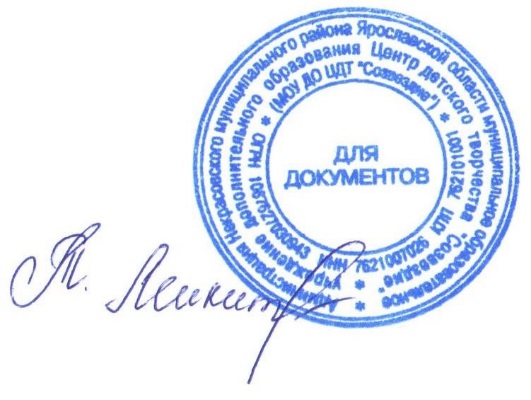 Некрасовского МРМуниципальное  учреждениедополнительного образования Центр детского творчества «Созвездие»Некрасовского МРСогласовано: Методический совет от «___» _____________ 20____г. Протокол № __________________ Утверждаю: Директор МУ ДО ЦДТ «Созвездие»_________________ /Микитюк Т.В./ «15» _сентября  2020 г. Принята на заседании Педагогического совета Протокол № ____________________ «___» ________________ 20____г. Техническая направленностьДополнительная общеобразовательная общеразвивающая программапо робототехнике«Роботёнок»Возраст обучающихся: 5-7 лет Срок реализации: 9 месяцев Техническая направленностьДополнительная общеобразовательная общеразвивающая программапо робототехнике«Роботёнок»Возраст обучающихся: 5-7 лет Срок реализации: 9 месяцев Автор-составитель: Самодурова Олеся Андреевна, педагог дополнительного образования Автор-составитель: Самодурова Олеся Андреевна, педагог дополнительного образования Некрасовское, 2020гНекрасовское, 2020г№п/пРаздел Количество часовКоличество часовКоличество часов№п/пРаздел ТеорияПрактикаВсего 1Диагностика 0222Развитие логико-математических представлений 010103Робот «Умная пчела»167684Робот «Робомышь»12122Итого 2100102№Содержание занятия1Диагностика  2Развитие логико-математических представлений. Планшет «Логико-малыш. Математика. Алгоритмы»3Развитие логико-математических представлений. Планшет «Логико-малыш. Математика. Ракурсы»4Развитие логико-математических представлений. Развивающие игры В.В.Воскобовича. Геовизор.5Развитие логико-математических представлений. Развивающие игры В.В.Воскобовича. Геоконт.6Развитие логико-математических представлений. Развивающие игры В.В.Воскобовича. Коврограф «Ларчик»7Развитие логико-математических представлений. Развивающие игры В.В.Воскобовича. Игровизор.8Развитие логико-математических представлений. Палочки Кюизинера9Развитие логико-математических представлений. Палочки Кюизинера10Развитие логико-математических представлений. Блоки Дьенеша11Развитие логико-математических представлений.Блоки Дьенеша.12Знакомство с роботом «Умная пчела», описаниеробота. Правила техники безопасности.13Кнопки управления, их назначение. Понятие «вперѐд»14Закрепление. Кнопки управления, их назначение.15Понятия «вперед».Кнопки управления, ихназначение. Понятия «назад»16Закрепление. Кнопки управления, их назначение.Понятия «вперед», «назад»17Кнопки управления, их назначение. Понятия «влево/вправо»18Закрепление. Кнопки  управления, их назначение.Понятия «вперед», «назад»,«влево/вправо»19Закрепление. Кнопки  управления, их назначение.Понятия «вперед», «назад»,«влево/вправо»20Кнопки управления, их  назначение. Понятие  «поворот»21Закрепление. Кнопки  управления, их назначение.Понятие «вперед», «назад»,«влево/вправо», «поворот»22Выполнение простейших  операций. Шаг вперед. Двашага вперед. и т.д.23Выполнение простейших  операций. Шаг назад. Двашага назад. и т.д.24Закрепление выполнение  простейших операций.25Выполнение простейших  операций. (Шаг вперед иповорот влево/вправо)26Закрепление. Выполнение  простейших операций. (Шаг вперед и поворот влево/вправо)27Выполнение простейших  операций. (Шаг назад иповорот влево/вправо)28Закрепление. Выполнение  простейших операций. (Шаг назад и поворот влево/вправо)29Маршрут. Движение робота по заданному маршруту.(прямая: вперед - назад)30Закрепление. Маршрут.Движение робота по заданному маршруту(прямая: вперед - назад).31Маршрут. Движение роботапо заданному маршруту(поворот: влево/вправо).32Закрепление. Маршрут.  Движение робота позаданному маршруту  (поворот: влево/вправо).33Составление простого  алгоритма действий дляробота по заданному маршруту. Игровая ситуация34Закрепление. Составление простого алгоритма действий для робота по заданному маршруту. Игровая ситуация.35Закрепление. Составление простого алгоритма действий для робота по заданномумаршруту. Игровая ситуация.36Закрепление. Составление простого алгоритма действий  для робота по заданному маршруту. Игровая ситуация.37Повторение простых  операций. Игровая ситуация.38Повторение простых операций. Игровая ситуация.39Повторение составления  простого алгоритма дляробота.40Повторение составления  простого алгоритма дляробота.41Повторение составления  простого алгоритма дляробота.42Правила дорожного движения. Знакомство сигровым оборудованием -ковриком «Город».43Схема маршрута движения ребѐнка  от дома к детскому саду. Составление алгоритмадействий для робота.44Закрепление. ПДД. Коврик «Город». Схема маршрутадвижения ребѐнка от дома к детскому саду. Составление  алгоритма действий для робота.45Весѐлый счѐт. Составление маршрута «Счѐт от 1 до 3».Весѐлые стихи о цифрах.Решение задач.46Весѐлый счѐт. Составление  маршрута «Счѐт от 1 до 5».Весѐлые стихи о цифрах. Решение задач.47Ориентация на плоскости. Движение робота позаданному маршруту. Составление рассказа.48Весѐлый счѐт. Составление  маршрута «Счѐт от 1 до 8».49Весѐлые стихи о цифрах. Решение задач.50Ориентация на плоскости.  Движение робота позаданному маршруту. Составление рассказа.51Весѐлый счѐт. Составление  маршрута «Счѐт от 1 до 10».52Весѐлые стихи о цифрах. Решение задач.53Идѐм в гости. Составление алгоритма действий дляробота по заданному  маршруту. Правила этикета.54Закрепление. Составление  алгоритма действий дляробота по заданному  маршруту. Правила этикета.55Ориентация на плоскости.  Самостоятельноесоставление маршрута.56Закрепление. Ориентация на  плоскости. Самостоятельное  составление маршрута и составление рассказа.57Дикие и домашние животные  весной. Движение робота по  заданному маршруту.58Описание животных, классификация. Загадки о животных.59Продолжение. Дикие и домашние животные весной. Движение робота по  заданному маршруту.60Описание животных,  классификация. Загадки оживотных.61Растения. Движение робота  по заданному маршруту.62Описание растений,  классификация. Поискинформации. Загадки.63Продолжение. Растения.  Движение робота позаданному маршруту.64Описание растений,  классификация. Поискинформации. Загадки.65Страна Геометрия. Геометрические фигуры.Признаки фигур: форма, размер, цвет. Самостоятельное составление маршрута.66Продолжение. Страна Геометрия. Геометрическиефигуры. Признаки фигур: форма, размер, цвет.Самостоятельное составление маршрута.67Закрепление. Страна Геометрия. Геометрическиефигуры. Признаки фигур:  форма, размер, цвет. Самостоятельное составление маршрута.68Разыгрывание сказок.  Литературные герои. Коллективное  составление маршрута.69Переменка. Подвижные  игры. Ориентировка впространстве.70Закрепление. Переменка. Подвижные игры.Ориентировка в  пространстве.71«Развиваемся, играя».  Конструктор из счѐтныхпалочек. Помогаем роботу собрать нужные палочки.72Играем в числа. Задачи- шутки. Логические задачи.73День Рождения Умной  Пчелки74Помоги пчелке найти дорогу к Винни-Пуху75Космическое путешествие76Продолжение. Космическое путешествие.77Путешествие в будущее на машине времени.78Фиксики в гостях у ребят79Прощание с Умными пчелками.80Робомышь. Водное занятие. Инструктаж по технике безопасности.81Робомышь ищет сыр. Карта-инструкция №182Робомышь ищет сыр. Карта-инструкция №283Робомышь ищет сыр. Карта-инструкция №384Робомышь ищет сыр. Карта-инструкция №485Робомышь ищет сыр. Карта-инструкция №586Робомышь ищет сыр. Карта-инструкция №687Робомышь ищет сыр. Карта-инструкция №788Робомышь ищет сыр. Карта-инструкция №889Робомышь ищет сыр. Карта-инструкция №990Робомышь ищет сыр. Карта-инструкция №1091Робомышь ищет сыр. Карта-инструкция №1192Робомышь ищет сыр. Карта-инструкция №1293Робомышь ищет сыр. Карта-инструкция №1394Робомышь ищет сыр. Карта-инструкция №1495Робомышь ищет сыр. Карта-инструкция №1596Робомышь ищет сыр. Карта-инструкция №1697Робомышь ищет сыр. Карта-инструкция №1798Робомышь ищет сыр. Карта-инструкция №1899Робомышь ищет сыр. Карта-инструкция №19100Робомышь ищет сыр. Карта-инструкция №20101Итоговое занятие. Прощание с Робомышью.102Диагностика  Диагностика уровня знаний и умений у детей 5-7 лет. Уровень развития ребенка Умение правильно понимать и моделировать предметно-пространственные отношения, ориентироваться в ближайшем пространстве и на микро-плоскости по схемам или образцу. Умение правильно понимать и моделировать предметно-пространственные отношения, ориентироваться в ближайшем пространстве по замыслу или поставленной задаче. Высокий Ребенок действует самостоятельно, воспроизводит модель предметно-пространственных отношений, ориентируется в ближайшем пространстве и на микро-плоскости по схемам или образцу, не требуется помощь взрослого. Ребенок самостоятельно создает развернутые замыслы предметно-пространственных отношений, может рассказать о своем замысле, описать ожидаемый результат, назвать некоторые из возможных способов моделирования маршрута движения робота. Средний Ребенок делает незначительные ошибки при работе по образцу, схеме, правильно выбирает предметно-пространственные отношения по образцу, схеме, но самостоятельно «путем проб и ошибок» исправляет их. Способы предметно-пространственных отношений находит в результате практических поисков. Может создать условную символическую модель предметно -пространственных отношений, но затрудняется в объяснении ее особенностей. НизкийДопускает ошибки в выборе и расположении предметно-пространственных отношений готовая модель движения робота не имеет четких ориентиров в предметно-пространственной среде. Требуется постоянная помощь взрослого. Неустойчивость замысла – ребенок начинает создавать одну модель движения, а получается совсем иной и довольствуется этим. Нечеткость предметно-пространственных отношений, неумение планировать последовательность действий. Объяснить способ построения маршрута движения ребенок не может. 